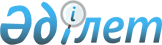 О проекте Указа Президента Республики Казахстан "О внесении изменения и дополнений в Указ Президента Республики Казахстан от 6 июня 2005 года № 1587 "Об утверждении перечня профессий и требований для лиц, в отношении которых устанавливается упрощенный порядок приема в гражданство Республики Казахстан"Постановление Правительства Республики Казахстан от 24 июля 2018 года № 458
      Правительство Республики Казахстан ПОСТАНОВЛЯЕТ: 
      внести на рассмотрение Президента Республики Казахстан проект Указа Президента Республики Казахстан "О внесении изменения и дополнений в Указ Президента Республики от 6 июня 2005 года № 1587 "Об утверждении перечня профессий и требований для лиц, в отношении которых устанавливается упрощенный порядок приема в гражданство Республики Казахстан". О внесении изменения и дополнений в Указ Президента Республики Казахстан от 6 июня 2005 года № 1587 "Об утверждении перечня профессий и требований для лиц, в отношении которых устанавливается упрощенный порядок приема в гражданство Республики Казахстан" 
      В соответствии со статьей 16 Закона Республики Казахстан от 20 декабря 1991 года "О гражданстве Республики Казахстан" ПОСТАНОВЛЯЮ: 
      1. Внести в Указ Президента Республики Казахстан от 6 июня 2005 года № 1587 "Об утверждении перечня профессий и требований для лиц, в отношении которых устанавливается упрощенный порядок приема в гражданство Республики Казахстан" следующие изменение и дополнения: 
      в перечне профессий и требований для лиц, в отношении которых устанавливается упрощенный порядок приема в гражданство Республики Казахстан, утвержденном вышеназванным Указом: 
      строку, порядковый номер 6, изложить в следующей редакции: 
      " 


      ";
      дополнить строками, порядковые номера 25, 26, 27, 28, 29, 30, 31, 32, 33, 34, 35, 36, 37 и 38, следующего содержания:
      "


      ".
      2. Настоящий Указ вводится в действие после дня его первого официального опубликования. 
					© 2012. РГП на ПХВ «Институт законодательства и правовой информации Республики Казахстан» Министерства юстиции Республики Казахстан
				
      Премьер-Министр 
Республики Казахстан

Б. Сагинтаев 

6.
Врач

 

 

 

 

 

 

 

 

Специалист в области здравоохранения
Наличие ученой степени и звания, научно-исследовательских работ и изысканий международного значения в области медицины, международных сертификатов, а также согласно специализации владение передовыми методами диагностики и лечения в области:

анестезиологии-реаниматологии; 

онкологии;

онкогематологии;

оториноларингологии;

трансплантологии;

фармакологии и клинической фармакологии.

Наличие ученой степени и звания в сфере фармакогеномики, научно-исследовательских работ и изысканий международного значения в области медицины, международных сертификатов, а также владение передовыми методами фармакогеномики в области:

фармакогенетики

Наличие ученой степени и звания, научно-исследовательских работ и изысканий международного значения в области медицины, международных сертификатов, а также согласно специализации владение передовыми методами анализа биомедицинских данных в области:

Биоинформатики
25
Бизнес-аналитик
Наличие опыта участия в разработке программ в соответствии с международным стандартом ВАВОК
26
Системный архитектор
Наличие опыта работы по специальности "Архитектор систем, программ и приложений следующих языков программирования: Java; C/C++; Python; С#; JavaScript /Java; Ruby; РНР; Swift; Objective С", "СSS"
27
Разработчик программного обеспечения
Наличие опыта работы по специальностям: "Разработчик/тестировщик с владением следующих языков программирования: Java; C/C++; Python; С#; JavaScript; Ruby; РНР; Swift; Objective С";

"Разработчик высокой квалификации для разработки продуктов с применением технологий: Artificial Intelligence, lot-решений, Blockchain, Additive technologies, BIM и другим"
28
Проектный менеджер в области информационных технологий (ИТ) 
Наличие опыта работы в области ИТ с сертификацией РМР или PMBoK
29
Специалист по робототехнике
Наличие опыта работы по программе Robotics (программирование и моделирование роботов)
30
Дизайнер
Наличие опыта работы дизайнером инфографики, виртуального мира
31
Специалист информационной безопасности
Наличие опыта работы по программам:

ISO/IEC 27000; 

CISM (Certified Information Systems Manager); 

CRISC (Certified in Risk and Information Systems Control) 
32
Аудитор информационной безопасности
Наличие опыта работы по программам:

ISO/IEC 27000; 

CISA (Certified Information Systems Auditor)
33
Технический специалист информационной безопасности
Наличие опыта работы по программам:

CISSP (Certified Information Systems Security Professional); SSCP (Systems Security Certified Practitioner); Security+; 

CND (Certified Network Defender); 

CEH (Certified Ethical Hacker); Сертификаты безопасности ведущих мировых IT-компаний (Microsoft, Oracle, IBM, Cisco, Juniper)
34
Преподаватель, научный сотрудник 
Наличие высшего образования и диплома высшего учебного заведения, входящего в мировые рейтинги
35
Специалист в области биоинформатики, молекулярной биотехнологии и биоинженерии (генетика, цитология, селекция животных и растений)
Умение работать с генетическими данными микрочипового генотипирования и NGS; 

участвовать в научно-исследовательской работе (GWAS, разработка алгоритмов оценки рисков, определения степени родства по генетическим данным и т.д.);

владение одним или несколькими языками программирования (R, Python, C++, Java, Perl);

проведение молекулярно-генетических исследований (ПЦР-диагностика, полногеномные анализы (NGS, Microarray), секвенирование по Сэнгеру, фрагментный анализ и т.д.);

знания в области геномной диагностики, умение интерпретировать результаты лабораторных генетических тестов по определению генетических мутаций для определения риска мультифакторных и наследственных болезней;

владение методами генной инженерии, трансгеноза и биотехнологии; 

опыт по разработке уравнений смешанных моделей оценки племенной ценности животных по методу BLUP (Sire Model, Animal Model и др.), конструирования селекционных индексов
36
Специалист в области мониторинга и цифровизации систем моделирования агропромышленного комплекса
Знание современных геоинформационных систем и больших данных, получаемых из различных источников.

Наличие навыков по сбору и анализу данных о месте расположения объекта, о географических и экологических особенностях, формах рельефа, почвах, растительности, гидрологии.

Умение создавать автоматизированные сельхозформирования с удаленным управлением.
37
Специалист в области автоматизации и управления "Умная техника в агропромышленном комплексе"
Наличие навыков по: 

автоматизации мониторинга за природными ресурсами, в том числе оборотом сельскохозяйственной продукции, охраной, воспроизводством и использованием животного и растительного мира;

мониторингу особо охраняемых природных территорий, учета в области использования и охраны природных ресурсов
38
Специалист в области сельскохозяйственного машиностроения, управления техникой с помощью GPS
Умение использовать 3D моделирование и числовое программное управление при проектировании изготовления сельскохозяйственных машин;

применение робототехники;

для выполнения сельскохозяйственных работ создание сельскохозяйственных машин с GPS-управлением 
      Президент 
Республики Казахстан

Н.Назарбаев 
